29 июля 2023 г. на стадионе «Юность» состоялся матч кубка Гродненской области по футболу между командами «Кореличи» и «Ивье»На протяжении матча инициатива была в руках кореличчан, однако по истечении основного времени счет был нулевым, поэтому судья назначил овертайм, во время которого команде из Корелич на радость зрителей удалось забить в ворота противника пять мячей. Голевыми ударами отличились Александр Качан, Андрей Радюк, забивший два гола, Николай Бусов и Евгений Ложечник.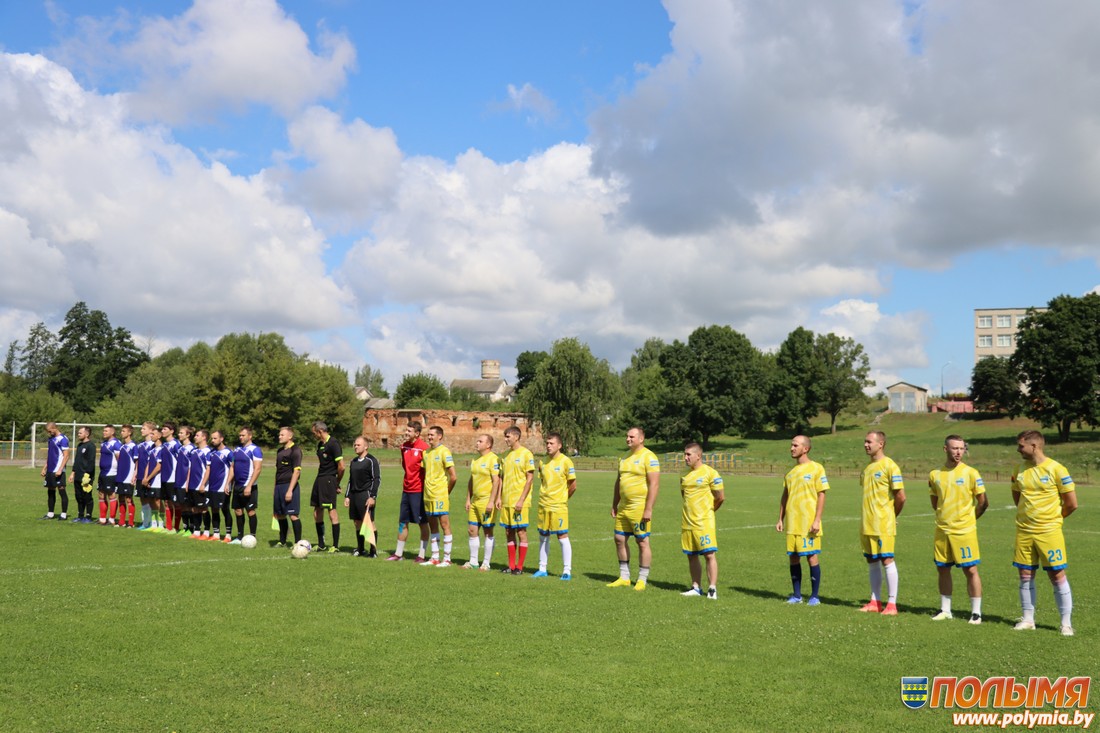 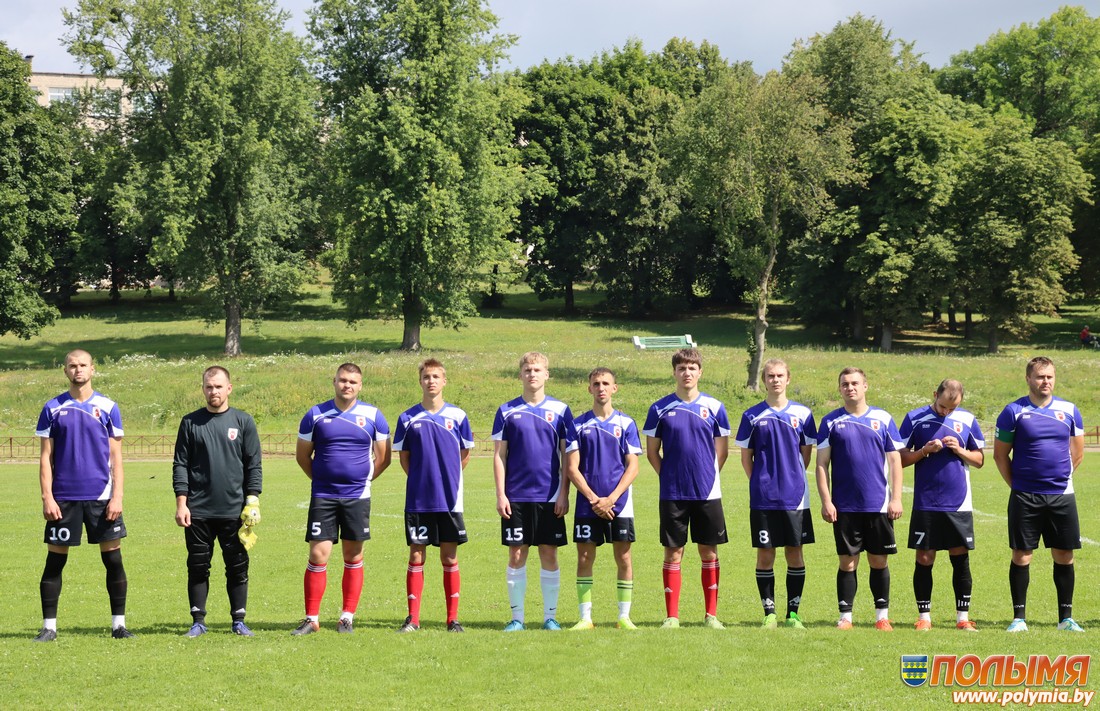 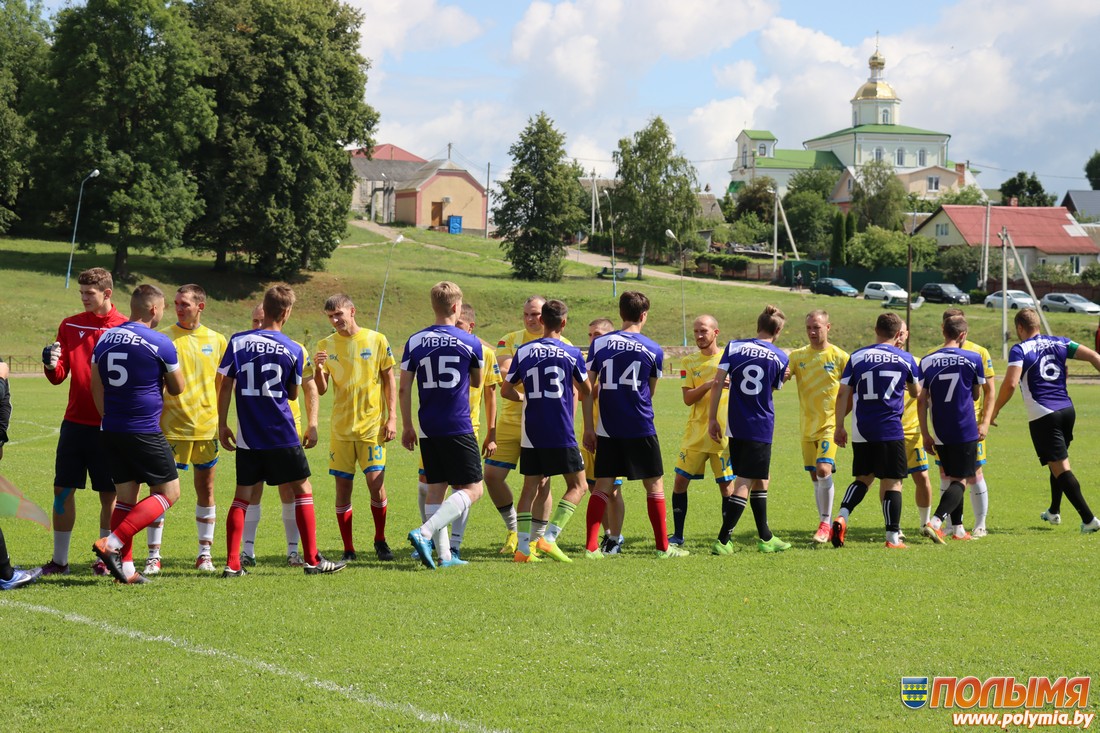 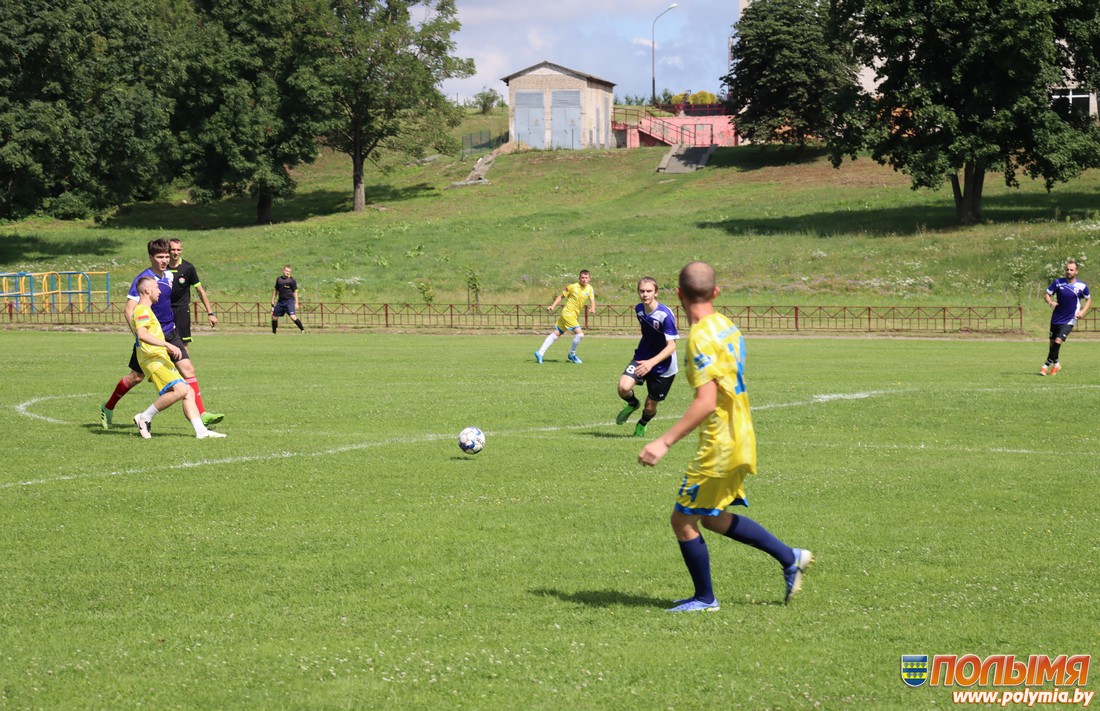 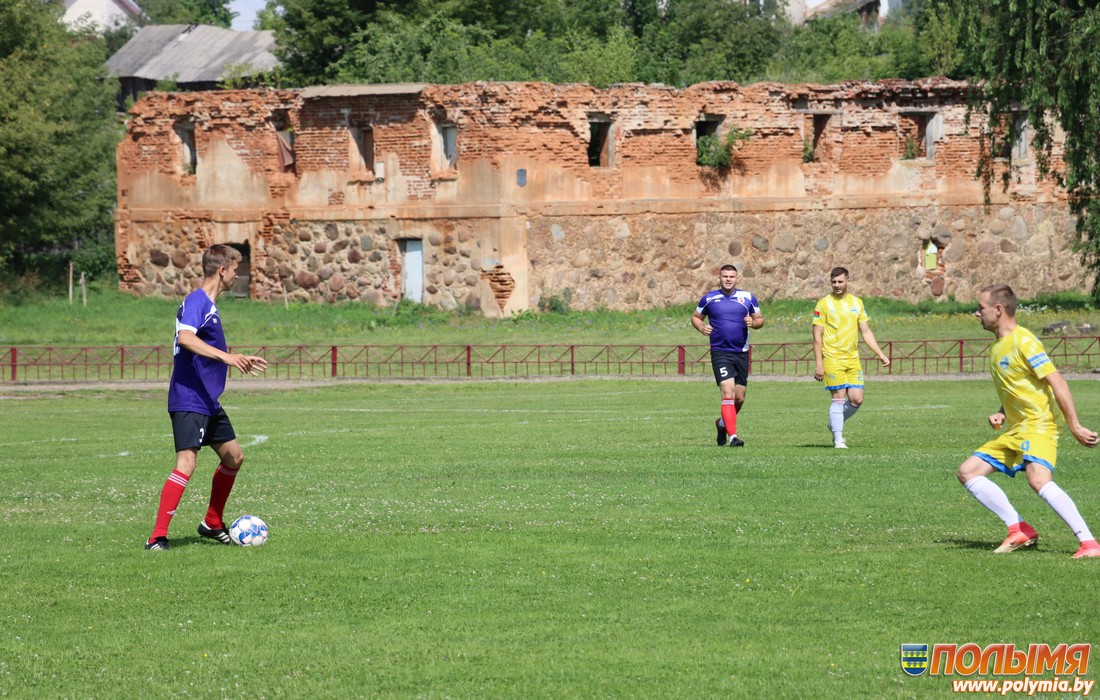 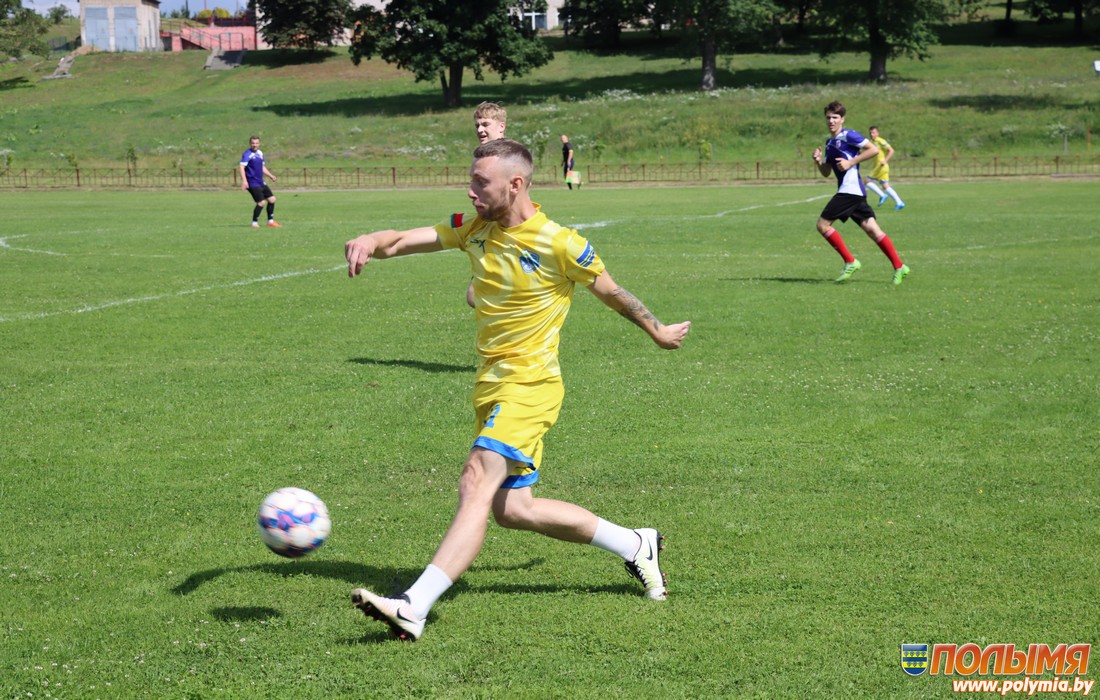 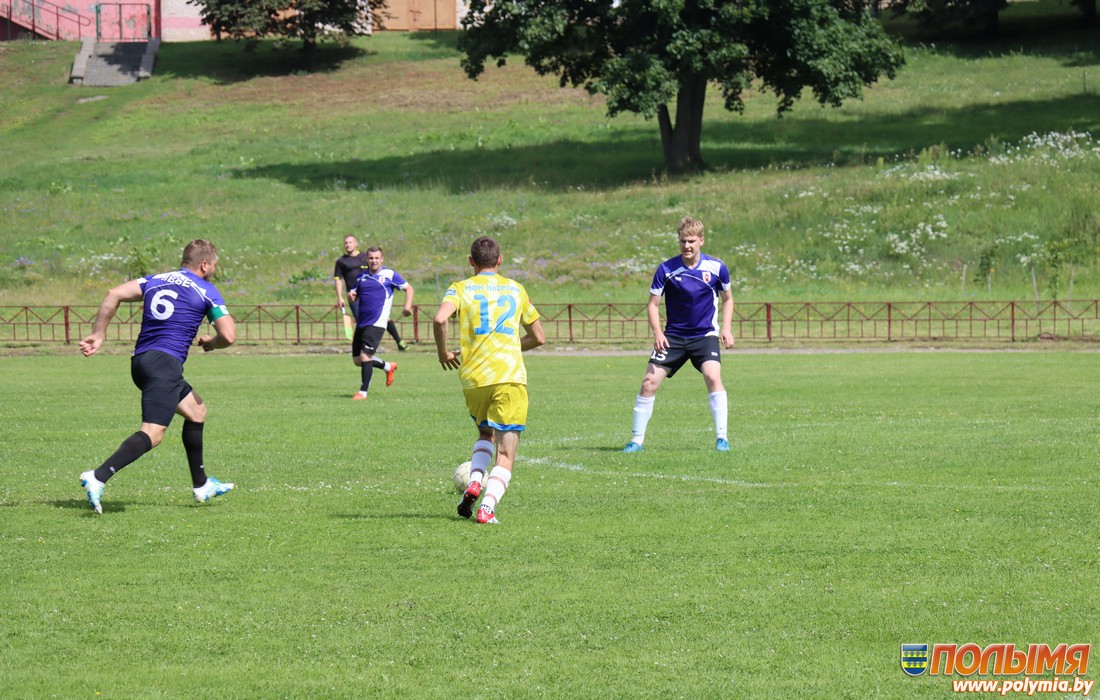 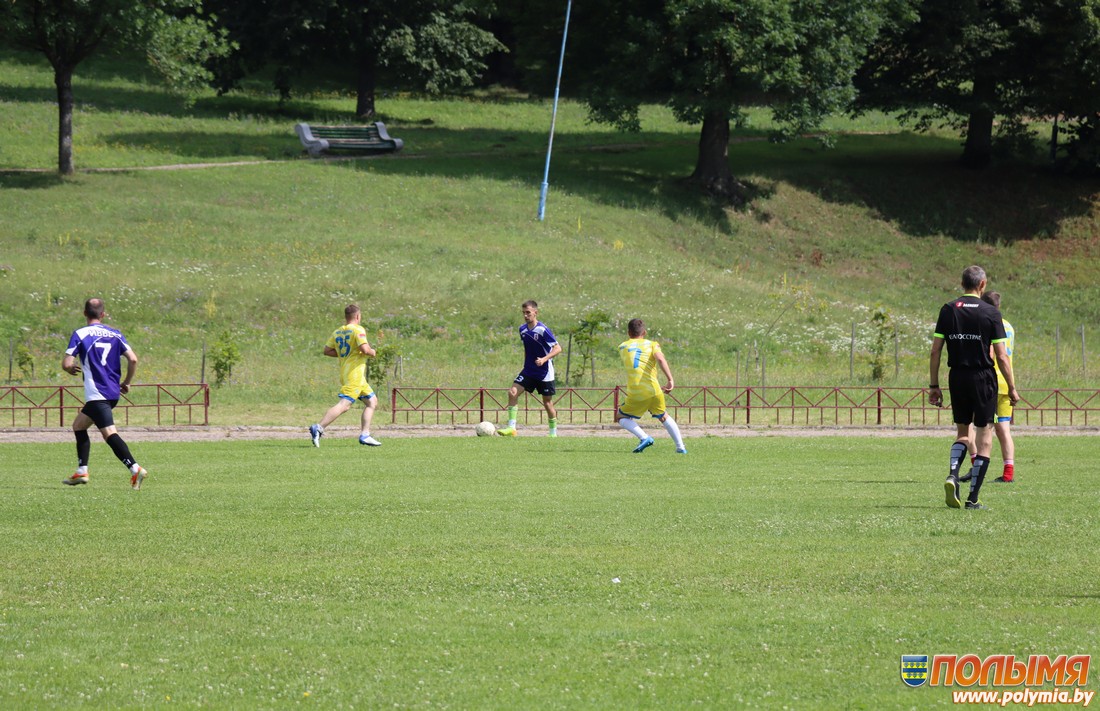 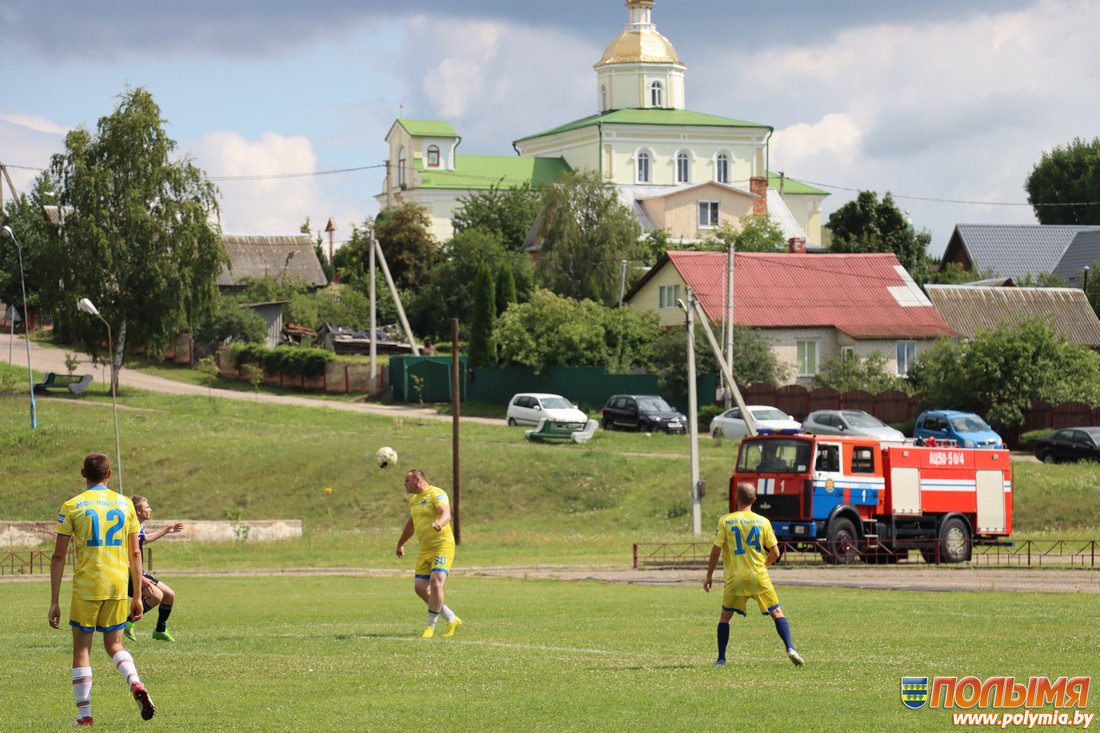 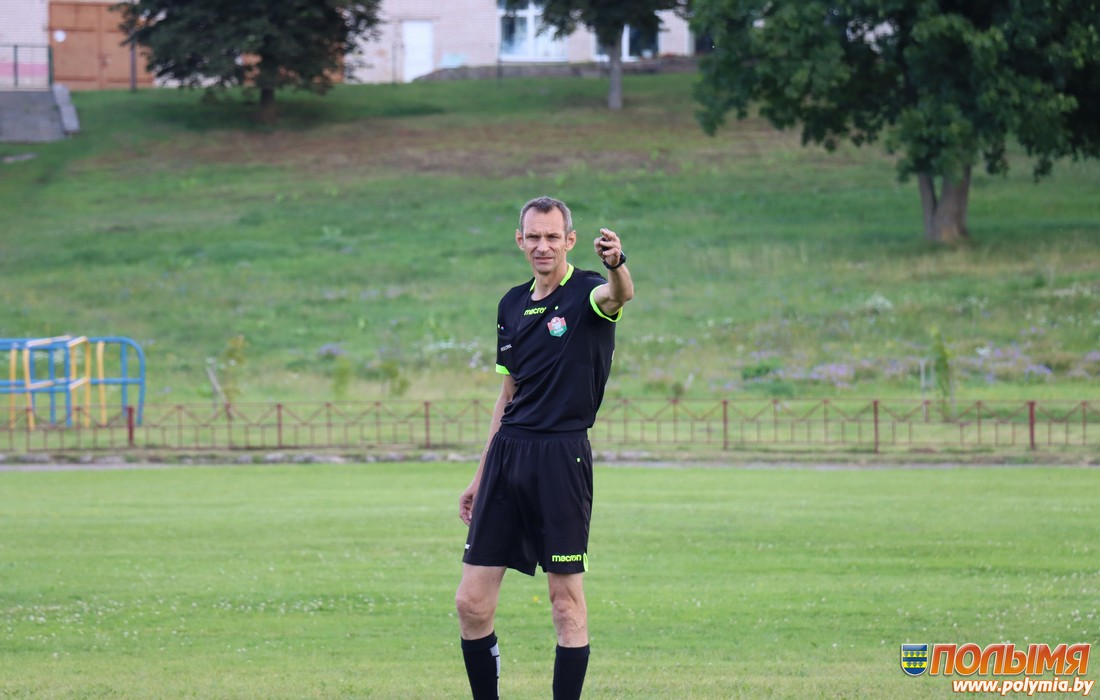 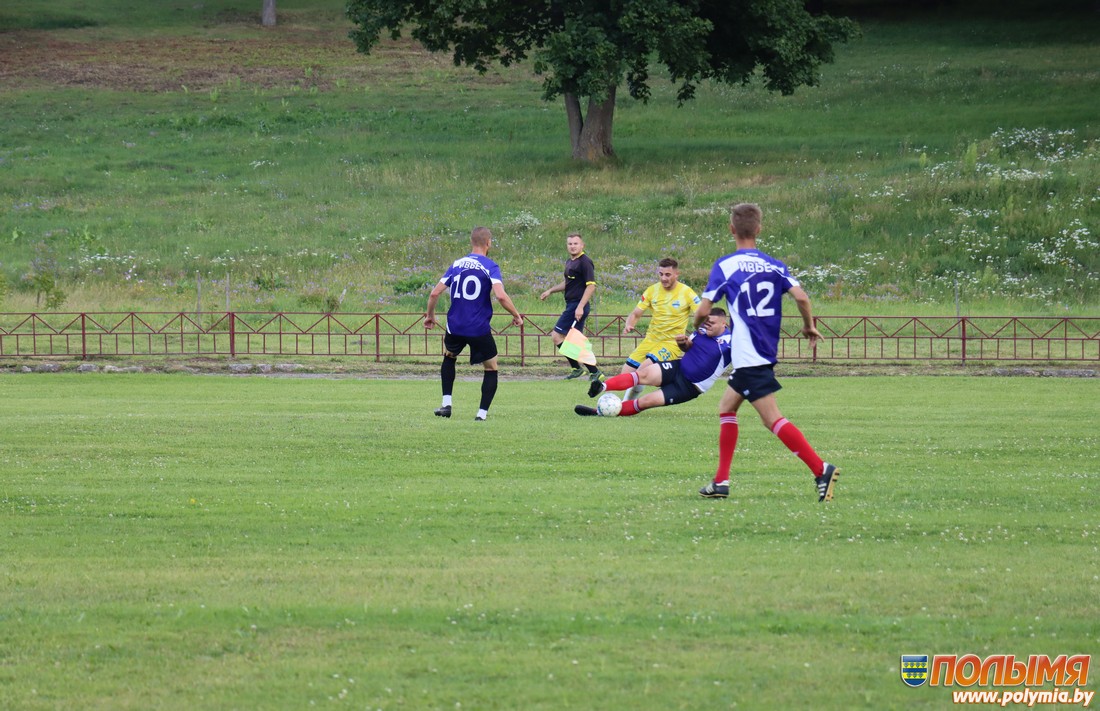 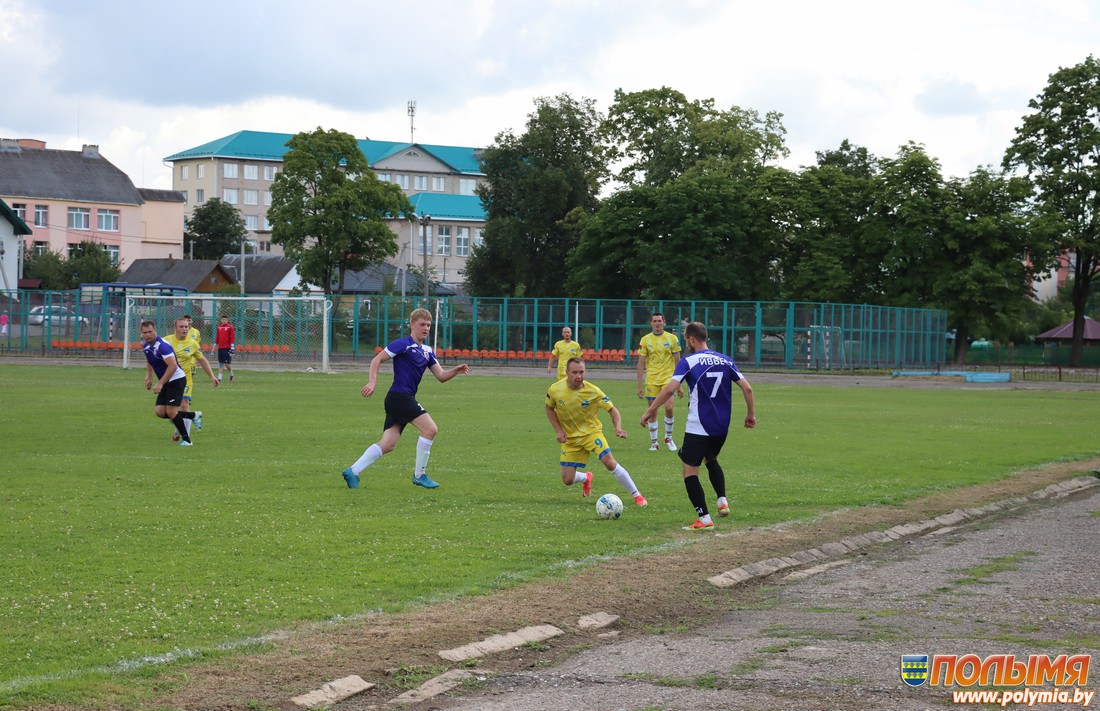 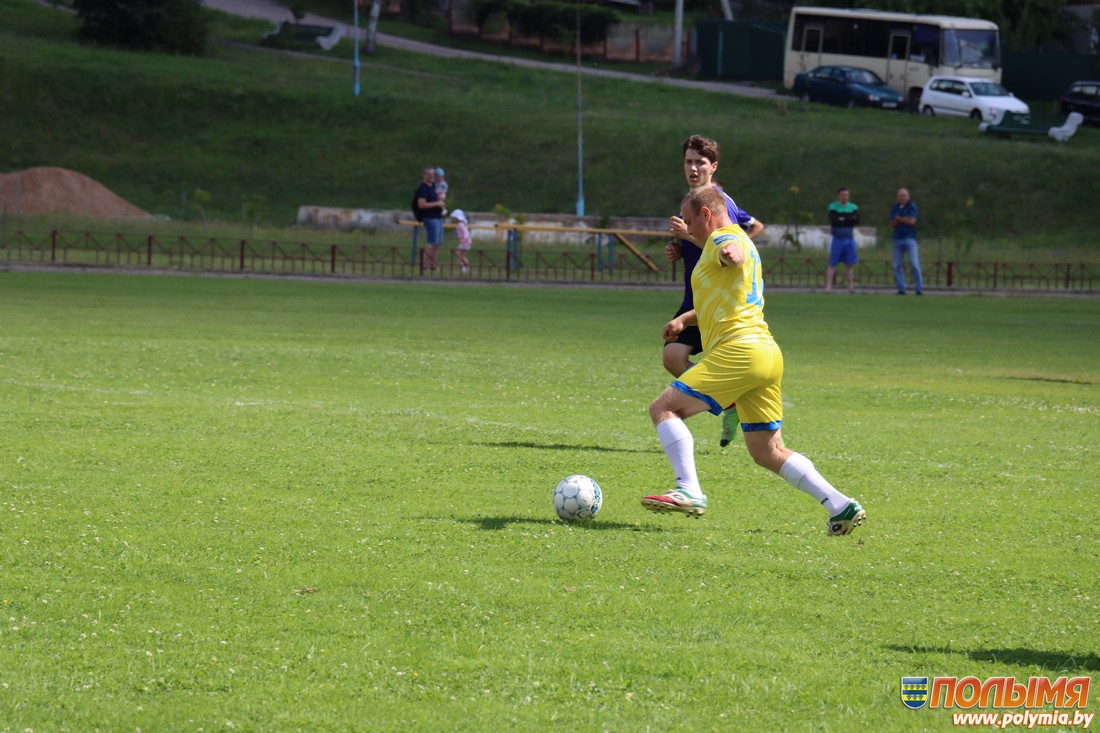 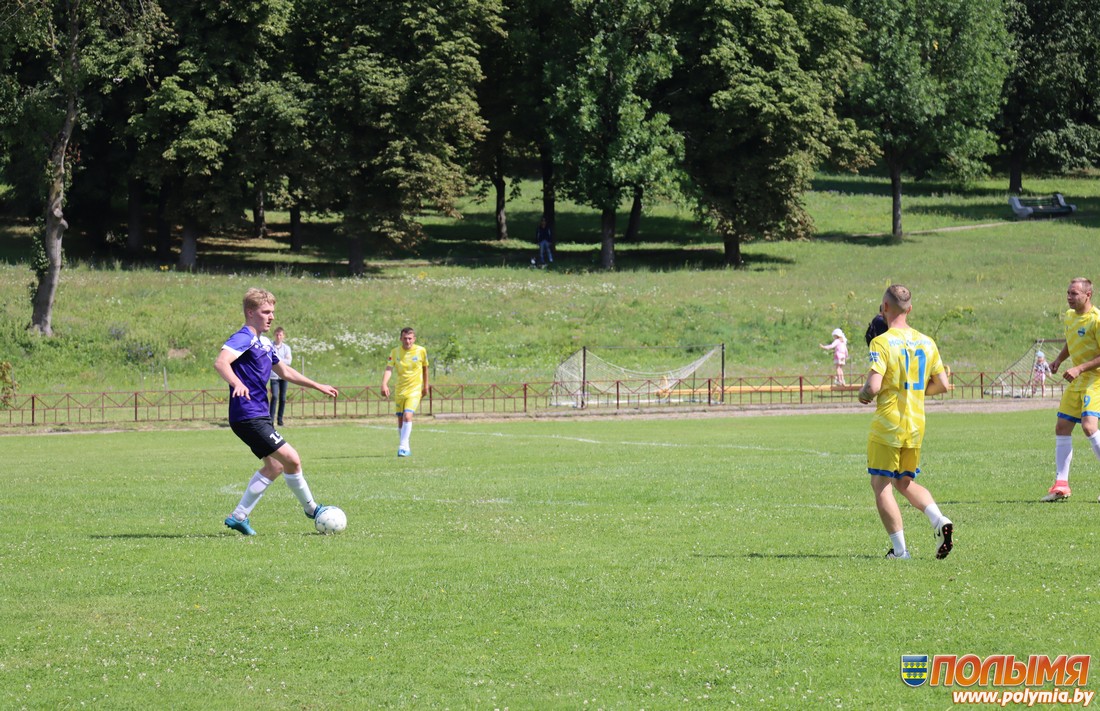 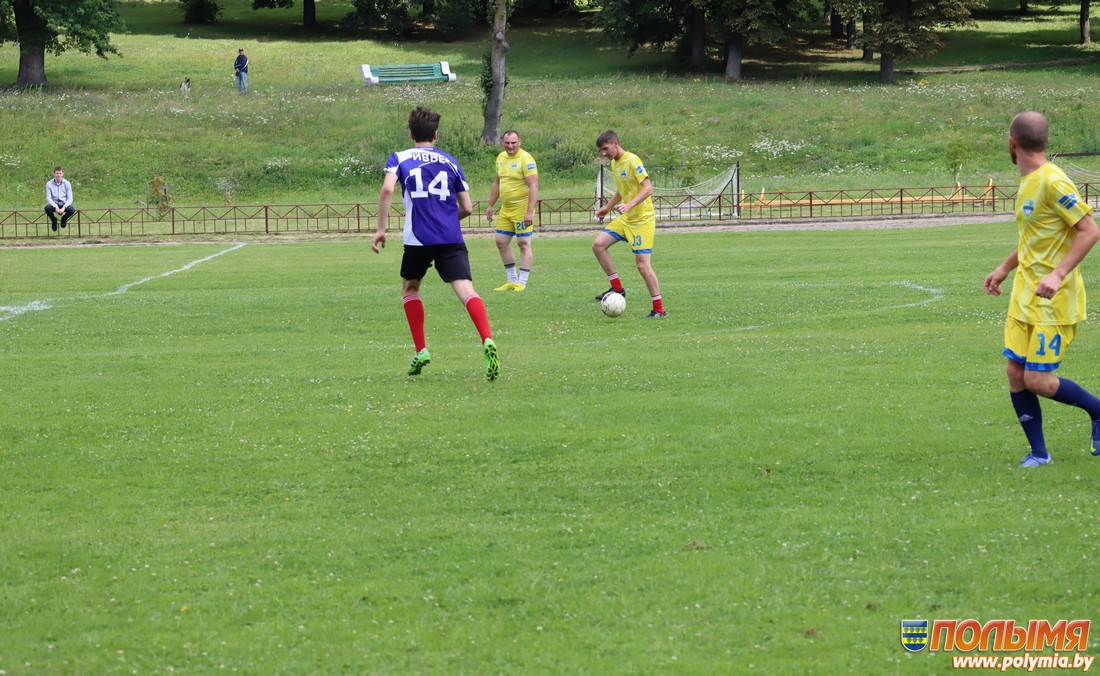 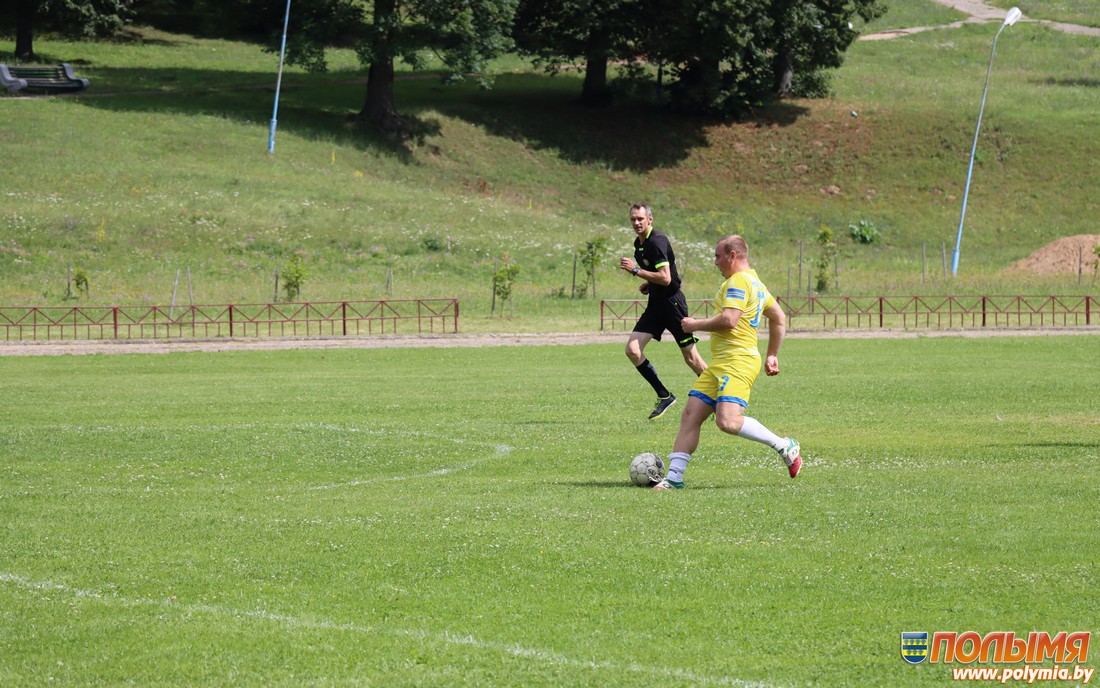 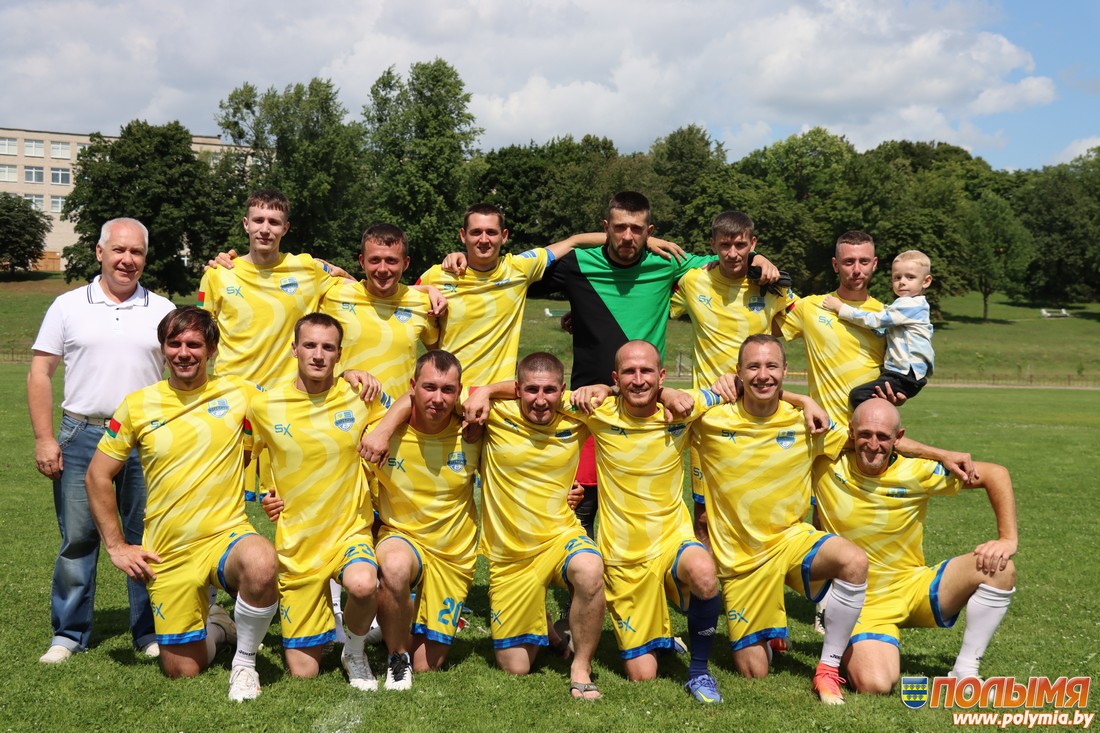 